Supplementary Figure 1) Mean weekly rates of stress-related presentations in term and holiday times in 2018/19 and 2020/21 by sex and year of age.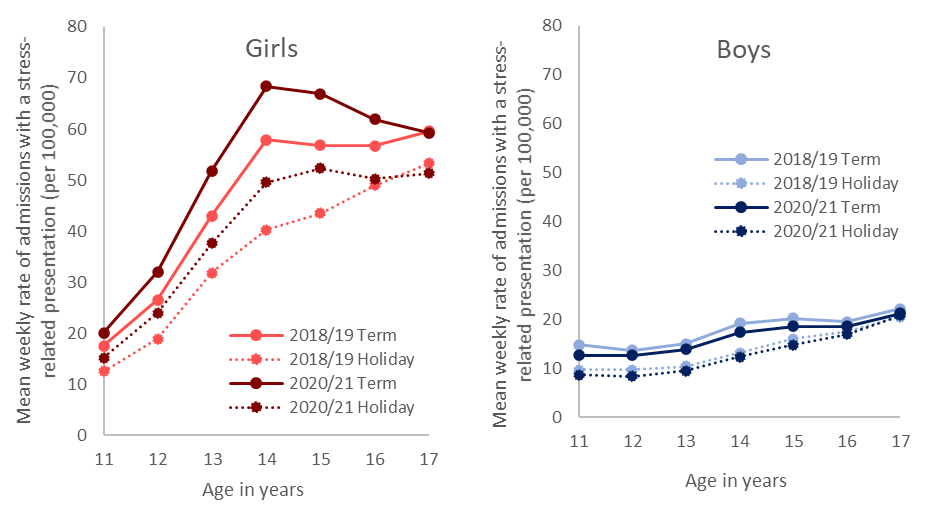 Figure note: data points reflect discreet 1 year age bands. Connecting lines are shown for ease of reading. Data for the year 2019/20 are not shown. Overall mean weekly rates of stress-related admissions were higher in term times than holidays for girls and boys of all ages (t test of weekly counts, p<0.005 in all instances), except boys aged 17 years (p=0.11).Supplementary Figures 2 and 3 show age and sex-specific incident rate ratios (IRRs) and associated 95% confidence intervals for the weekly rate of admission with a stress-related presentation in 2018/19-2020/21. Figure 1 shows IRRs for term-time (versus holiday periods) and Figure 2 shows IRRs for admissions in 2020/21 (versus 2018/19).Figure 2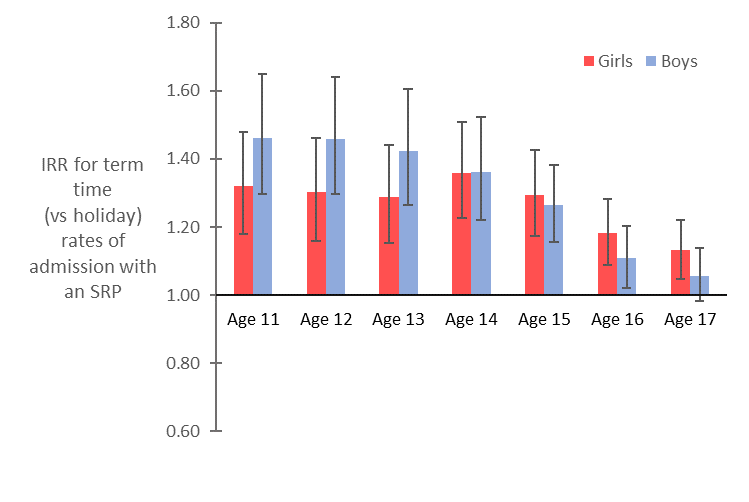 Figure 3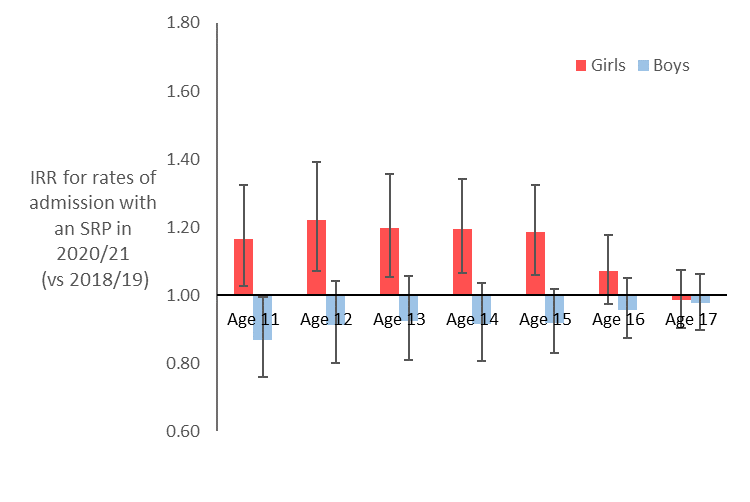 Figure note: IRRs were estimated from age and sex-specific negative binomial regression models for the weekly rate of admission with a stress-related presentation. Models included mid-year population estimates as an offset, term (vs holiday) as the exposure and year of admission as a covariate (3-level factor).Supplementary Table 1:  International Classification of Diseases and Related Health Problems version 10 (ICD-10) code list for stress-related presentationsICD-10 = International Classification of Diseases and Related Health Problems version 10. Supplementary Table 1 outlines the ICD-10 code list that was developed as part of this study to identify a stress-related presentation in Hospital Episode Statistics Admitted Patient Care (HES APC) data based on information recorded in the diagnosis fields. In HES APC up to 20 diagnosis fields can be recorded per admission using ICD-10 codes. An admission was categorised as a stress-related presentation if an ICD-10 code listed in Supplementary Table 1 was recorded in the primary diagnostic position, or in any diagnostic position for some mental health and behavioural presentations, as indicated.1 Admissions with a primary diagnostic code of R10 (Abdominal and pelvic pain) were not categorised as a stress-related presentation if a medical or surgical cause was indicated by an operation or subsidiary diagnostic code for the same admission (as detailed in Supplementary Table 2).2 An admission was categorised as a stress-related presentation if this ICD-10 code was recorded in any diagnostic coding position.3 An admission was categorised as a stress-related presentation if this ICD-10 code was recorded in the primary diagnostic coding position and one of the following self-harm codes were also recorded in another diagnostic position: X60-63 (Intentional self-poisoning (drugs)), X64-X69 (Intentional self-harm (self-poisoning)), X70-X84 (Intentional self-harm (hanging, drowning, firearm, explosive material, fire, steam, sharp/blunt object, jumping, crashing motor vehicle, other)), Z642 (Intentional self-poisoning by and exposure to other and unspecified drugs, medicaments and biological substances) or Z915 (personal history of self-harm).4 For admissions that included Z915 (personal history of self-harm), where the diagnostic codes reflected more than one category (e.g., drug/alcohol abuse and self-harm presentations), the presentation was classified as Self-harm/ Poisoning / Cutting only, such that the groups were mutually exclusive.Supplementary Table 2) Diagnostic and operation codes indicating a medical or surgical cause for presentations of abdominal painIn Hospital Episode Statistics Admitted Patient Care data, up to 20 diagnosis fields and 24 operation fields can be recorded per admission using standardised coding systems (International Classification of Diseases and Related Health Problems version 10 (ICD-10) codes for diagnoses and Office of Population Censuses and Surveys version 4 (OPCS-4) for operations). Admissions with a primary diagnostic code of R10 (Abdominal and pelvic pain) were not categorised as a stress-related presentation if a medical or surgical cause was indicated by a subsidiary diagnostic code or any operation code listed in Supplementary Material 4 recorded for the same admission. CategoryGroupICD-codeICD-10 DescriptionPain-related presentationsAbdominal/pelvic painR10 1Abdominal and pelvic painPain-related presentationsHeadacheR51HeadachePain-related presentationsHeadacheG442Tension-type headachePain-related presentationsOther painM54Panniculitis affecting regions of neck and backPain-related presentationsOther painM626Muscle strainPain-related presentationsOther painM796Pain in limbPain-related presentationsOther painR52Acute painOther somatic presentationsCirculatory/respiratory signsR00Abnormalities of heart beatOther somatic presentationsCirculatory/respiratory signsR03Abnormal blood pressure reading, without diagnosisOther somatic presentationsCirculatory/respiratory signsR05CoughOther somatic presentationsCirculatory/respiratory signsR06Abnormalities of breathingOther somatic presentationsCirculatory/respiratory signsR07Pain in throat and chestOther somatic presentationsDigestive symptomsR11-14Nausea and vomiting, Heartburn, Dysphagia, Flatulence and related conditionsOther somatic presentationsDigestive symptomsR194Change in bowel habitOther somatic presentationsSkin symptomsR20-21Disturbances of skin sensation, rash and other nonspecific skin eruptionOther somatic presentationsSkin symptomsR231PallorOther somatic presentationsSkin symptomsR234Changes in skin textureOther somatic presentationsSkin symptomsR238Other and unspecified skin changesOther somatic presentationsNervous/musculoskeletal symptomsR25Abnormal involuntary movementsOther somatic presentationsNervous/musculoskeletal symptomsR26Abnormalities of gait and mobilityOther somatic presentationsNervous/musculoskeletal symptomsR27Other lack of co-ordinationOther somatic presentationsNervous/musculoskeletal symptomsR292-294Abnormal reflex, Abnormal posture, Clicking hipOther somatic presentationsNervous/musculoskeletal symptomsR298Other and unspecified signs and symptoms involving nervous and musculoskeletal systemsOther somatic presentationsCognitive symptomsR400-401Somnolence, StuporOther somatic presentationsCognitive symptomsR41-42Other symptoms and signs involving cognitive functions and awareness, Dizziness and giddinessOther somatic presentations (continued)Malaise/Fatigue/SyncopeR53Malaise and fatigueOther somatic presentations (continued)Malaise/Fatigue/SyncopeR55Syncope and collapseOther somatic presentations (continued)Other/general symptomsR44Other symptoms and signs involving general sensations and perceptionsOther somatic presentations (continued)Other/general symptomsR45 Symptoms and signs involving emotional stateOther somatic presentations (continued)Other/general symptomsR46 Symptoms and signs involving appearance and behaviourOther somatic presentations (continued)Other/general symptomsR47Dysphasia and aphasiaOther somatic presentations (continued)Other/general symptomsR49Voice disturbancesOther somatic presentations (continued)Other/general symptomsZ563-564Stressful work schedule, Discord with boss and workmatesOther somatic presentations (continued)Other/general symptomsZ711Person with feared complaint in whom no diagnosis is madeOther somatic presentations (continued)Other/general symptomsZ733Stress, not elsewhere classifiedMental health & behavioural presentationsAnxiety/DepressionF31Bipolar affective disorderMental health & behavioural presentationsAnxiety/DepressionF320Mild depressive episodeMental health & behavioural presentationsAnxiety/DepressionF321Moderate depressive episodeMental health & behavioural presentationsAnxiety/DepressionF322Severe depression without psychotic symptomsMental health & behavioural presentationsAnxiety/DepressionF323Severe depression with psychotic symptomsMental health & behavioural presentationsAnxiety/DepressionF328Other depressive episodesMental health & behavioural presentationsAnxiety/DepressionF329Depressive episode, unspecifiedMental health & behavioural presentationsAnxiety/DepressionF330Recurrent depressive disorder, current episode mildMental health & behavioural presentationsAnxiety/DepressionF331Recurrent depressive disorder, current episode moderateMental health & behavioural presentationsAnxiety/DepressionF332Recurrent depressive disorder, current episode severe without psychotic symptomsMental health & behavioural presentationsAnxiety/DepressionF333Recurrent depressive disorder, current episode severe with psychotic symptomsMental health & behavioural presentationsAnxiety/DepressionF338Other recurrent depressive disordersMental health & behavioural presentationsAnxiety/DepressionF339Recurrent depressive disorder, unspecifiedMental health & behavioural presentationsAnxiety/DepressionF341DysthymiaMental health & behavioural presentationsAnxiety/DepressionF40AgoraphobiaMental health & behavioural presentationsAnxiety/DepressionF410Social phobiasMental health & behavioural presentationsAnxiety/DepressionF411Generalized anxiety disorderMental health & behavioural presentationsAnxiety/DepressionF412Mixed anxiety and depressive disorderMental health & behavioural presentations (cont.)Anxiety/Depression (cont.)F43Other mixed anxiety disorderMental health & behavioural presentations (cont.)Mental healthF20-F29Schizophrenia, schizotypal and delusional disordersMental health & behavioural presentations (cont.)Mental healthF30-F39Mood disordersMental health & behavioural presentations (cont.)Mental healthF40-F49Neurotic, stress-related and somatoform disordersMental health & behavioural presentations (cont.)Mental healthF50-F59Behavioural syndromes associated with physiological disturbances and physical factorsMental health & behavioural presentations (cont.)Mental healthF60-F69Disorders of adult personality and behaviourMental health & behavioural presentations (cont.)Mental healthF90-F98Behavioural and emotional disorders with onset usually occurring in childhood and adolescenceMental health & behavioural presentations (cont.)Mental healthF99Unspecified mental disorderMental health & behavioural presentations (cont.)Obsessive-compulsive / Dissociative / Eating disordersF42Obsessive-compulsive disorderMental health & behavioural presentations (cont.)Obsessive-compulsive / Dissociative / Eating disordersF44Dissociative [conversation] disordersMental health & behavioural presentations (cont.)Obsessive-compulsive / Dissociative / Eating disordersF45Somatoform disordersMental health & behavioural presentations (cont.)Obsessive-compulsive / Dissociative / Eating disordersF50Eating disordersMental health & behavioural presentations (cont.)Sleep disordersF51Nonorganic sleep disordersMental health & behavioural presentations (cont.)Sleep disordersG47Disorders of initiating and maintaining sleep [insomnias]Mental health & behavioural presentations (cont.)Drug / Alcohol abuseF10-F19Mental and behavioural disorders due to psychoactive substance useMental health & behavioural presentations (cont.)Drug / Alcohol abuseF55Abuse of non-dependence-producing substancesMental health & behavioural presentations (cont.)Drug / Alcohol abuseR780Finding of alcohol in bloodMental health & behavioural presentations (cont.)Drug / Alcohol abuseR781-R785Findings of drugs and other substances, not normally found in bloodMental health & behavioural presentations (cont.)Drug / Alcohol abuseT51Toxic effect of alcoholMental health & behavioural presentations (cont.)Drug / Alcohol abuseY15 2Poisoning by drugs, medicaments and biological substancesMental health & behavioural presentations (cont.)Drug / Alcohol abuseY90 2, 3Evidence of alcohol involvement determined by blood alcohol levelMental health & behavioural presentations (cont.)Drug / Alcohol abuseY91 2, 3Evidence of alcohol involvement determined by level of intoxicationMental health & behavioural presentations (cont.)Drug / Alcohol abuseZ040 2, 3Blood-alcohol and blood-drug testMental health & behavioural presentations (cont.)Drug / Alcohol abuseZ502 2, 3Alcohol rehabilitationMental health & behavioural presentations (cont.)Drug / Alcohol abuseZ503 2, 3Drug rehabilitationMental health & behavioural presentations (cont.)Drug / Alcohol abuseZ714 2, 3Alcohol abuse counselling and surveillanceMental health & behavioural presentations (cont.)Drug / Alcohol abuseZ715 2, 3Drug abuse counselling and surveillanceMental health & behavioural presentations (cont.)Drug / Alcohol abuseZ721 2, 3Alcohol useMental health & behavioural presentations (cont.)Drug / Alcohol abuse (cont.)Z722 2, 3Drug useMental health & behavioural presentations (cont.)Drug / Alcohol abuse (cont.)Z915 2, 4Personal history of self-harmMental health & behavioural presentations (cont.)Self-harm / Poisoning / CuttingT36-50 3Poisoning by drugs, medicaments and biological substancesMental health & behavioural presentations (cont.)Self-harm / Poisoning / CuttingY10-14 2Poisoning [drugs], undetermined intentMental health & behavioural presentations (cont.)Self-harm / Poisoning / CuttingY16-19 2Poisoning [chemicals], undetermined intentMental health & behavioural presentations (cont.)Self-harm / Poisoning / CuttingS00 3Superficial injury of scalpMental health & behavioural presentations (cont.)Self-harm / Poisoning / CuttingS10 3Superficial injury of neckMental health & behavioural presentations (cont.)Self-harm / Poisoning / CuttingS20 3Superficial injury of thoraxMental health & behavioural presentations (cont.)Self-harm / Poisoning / CuttingS30 3Superficial injury of lower back and pelvisMental health & behavioural presentations (cont.)Self-harm / Poisoning / CuttingS40 3Superficial injury of shoulder and upper armMental health & behavioural presentations (cont.)Self-harm / Poisoning / CuttingS50 3Superficial injury of forearmMental health & behavioural presentations (cont.)Self-harm / Poisoning / CuttingS60 3Superficial injury of wrist and handMental health & behavioural presentations (cont.)Self-harm / Poisoning / CuttingS70 3Superficial injury of hip and thighMental health & behavioural presentations (cont.)Self-harm / Poisoning / CuttingS80 3Superficial injury of lower legMental health & behavioural presentations (cont.)Self-harm / Poisoning / CuttingS90 3 Superficial injury of ankle and footMental health & behavioural presentations (cont.)Self-harm / Poisoning / CuttingX60-63 2Intentional self-poisoning (drugs)Mental health & behavioural presentations (cont.)Self-harm / Poisoning / CuttingX64-X69 2Intentional self-harm (self-poisoning)Mental health & behavioural presentations (cont.)Self-harm / Poisoning / CuttingX70-X84 2Intentional self-harm (hanging, drowning, firearm, explosive material, fire, steam, sharp/blunt object, jumping, crashing motor vehicle, other)Mental health & behavioural presentations (cont.)Self-harm / Poisoning / CuttingZ642 2Intentional self-poisoning by and exposure to other and unspecified drugs, medicaments and biological substancesMental health & behavioural presentations (cont.)Self-harm / Poisoning / CuttingZ915 2, 4Personal history of self-harmCodeDescriptionDiagnosisN832Other and unspecified ovarian cystsDiagnosisA099Gastroenteritis and colitis of unspecified originDiagnosisK529Noninfective gastroenteritis and colitis, unspecifiedDiagnosisE282Polycystic ovarian syndromeDiagnosisN390Urinary tract infection, site not specifiedDiagnosisK589Irritable bowel syndrome without diarrhoeaOperationY752Laparoscopic approach to the abdominal cavity not elsewhere classifiedOperationH013Emergency excision of normal appendixOperationH029Unspecified excision of appendixOperationH012Emergency excision of normal appendix not elsewhere classifiedOperationH019Unspecified emergency excision of appendixOperationH021Interval appendectomyOperationH023Prophylactic appendectomy NECOperationH024Incidental appendectomyOperationH028Other specified excision of appendixOperationH011Emergency excision of abnormal appendix and drainage HFQ